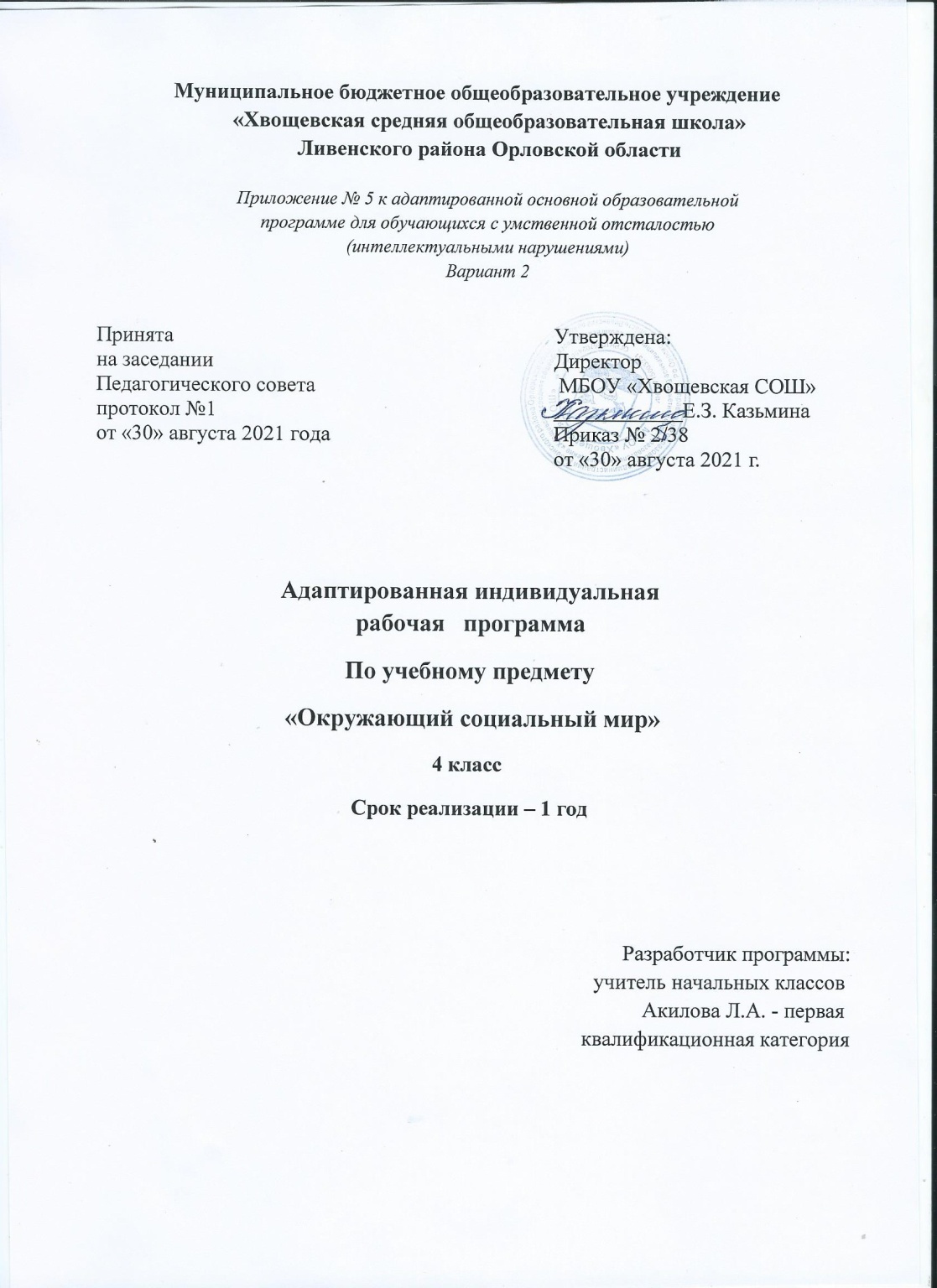 Цель: научить писать свою фамилию, имя, отчество, простое заявление и т. п.Задачи:   подготовка детей к самостоятельной жизни, умению ориентироваться в окружающей жизни, общаться с людьми, приобрести простейшие трудовые навыки.Обучение грамоте умственно отсталых детей ведется по звуковому аналитико-синтетическому методу. При этом необходимо применять различные методы и приемы для более успешного овладения программным материалом:- игровую деятельность (дидактические игры на развитие звукопроизношения, на развитие произвольного внимания);- использование яркого доступного наглядного материала и т. д..Обучение чтению и письму ведется параллельно. Осуществляется межпредметная связь с занятиями по рисованию, лепке, выкладыванию букв из цветных палочек, пуговиц, мозаике, конструированию. Широко используется художественная литература, чтение потешек, стихов, загадок, слушание музыки и пения.Порядок изучения звуков и букв диктуется законами фонетики с учетом специфики особенностей познавательной деятельности детей.Последовательность изучения звуков и букв установлена с учетом трудностей выделения звука из речи, произношения, слияния звуков в слот, т. е. самого процесса чтения. Программа по письму включает разделы: «Звуки и буквы», «Слово», «Предложение», «Чистописание.» Звуки и буквы. Учащиеся приобретают начальные сведения по фонетике и графике: о звуках и буквах, о гласных и согласных, об алфавите, о слоге и переносе по слогам, о гласных ударных и безударных. Слово. В процессе практических грамматических упражнений изучаются различные разряды слов  — названия предметов, действий, признаков.Предложение. Понятие о предложении учащиеся получают на конкретном речевом материале в процессе разбора предложения по словам и составления предложения из слов. Упражняясь в составлении предложений на предложенную тему, по картинке, по опорным словам,  восстанавливая нарушенный порядок слов в предложении, учащиеся должны осознать, что в предложении выражается мысль в законченном виде, слова расположены в определенном порядке и связаны между собой. Эту связь можно установить с помощью вопросов. Графические навыки. У учащихся совершенствуются графические навыки, трудности формирования которых у умственно отсталых школьников часто бывают связаны с недостаточным развитием движений мелких мышц руки и малой их координированностью. Работа эта заключается в закреплении написания строчных и прописных букв и их соединений, что предупреждает появление при письме графических ошибок, в списывании с рукописного и печатного текста.Письмо4 класс (68 часов) 2 часа в неделюСодержание.Повторение пройденных звуков и букв.Звуки и буквы. Соотнесение звука и буквы, их различие. Звуки гласные и согласные.Слово. Слог как часть слова. Перенос части слова при письме ( с помощью учителя). Деление  слов на слоги. Практические упражнения со словами, отвечающими на вопросы кто это? что это? что делает? Большая буква в именах людей и кличках животных.Предложение.  Построение простого предложения:составление предложений по вопросу, картинке, на тему предложенную учителем (запись с помощью учителя);списывание предложений, вставка пропущенных слов в соответствии с данными картинками;написание большой буквы в начале предложения и точка в конце предложения;упражнения в списывании рукописного и печатного текста. Письмо и чистописание.  Письмо строчных и прописных букв, соединение их в слова. Выполнение с помощью учителя письменных упражнений  в соответствии с заданием. Списывание рукописного и печатного текстов по слогам. Составление под руководством учителя из букв разрезной азбуки слов — подписей под предметными рисунками и их запись.Примерное тематическое планированиепо письму 4 классКоличество часов - 68 часовОжидаемые результатыОбучающиеся должны знать:-  изучаемые буквы, различать их в словах, определять, есть ли указанная буква в данном слове, выделять первый и последний звук, соотносить звук с буквой.Обучающиеся должны уметь:- Составлять  слоги и слова с изученными буквами.- Письмо строчных и прописных букв.- Списывать с классной доски и с букваря прочитанные и разобранные слоги, слова и короткие предложения.Отслеживание результатов заносится в карту наблюдений за динамикой развития по письму, в рабочих тетрадях и в индивидуальных заданиях, собранных в личных портфолио.Календарно-тематическое планирование ТемаКол - во часовДеятельность обучающихсяПовторение пройденных звуков и букв16Писать строчные и прописные буквы. Составлять буквы из счетных палочек, мозаики, камушков. Списывать с классной доски прочитанных и разобранных слов, состоящих из двух слогов. Распознавать изученные буквы в текстах и предложениях.  Звуки и буквы8Соотносить звуки и буквы. Различать звуки гласные и согласные, шипящие и свистящие.Слово8Делить слова на слоги. С помощью учителя переносить часть  слова при письме. Составлять слова из слогов.Предложение8Составлять простые предложения по вопросу, картинке.Списывать предложения. Писать большую букву в начале предложения и ставить точку в конце предложения.Чистописание24Писать  строчные и прописные буквы, соединять  их в слова. Выполнять с помощью учителя письменные упражнения  в соответствии с заданием.№ Тема 1 четверть Кол-во часовДата по плануДата факт.1 
Повторение. Звуки и буквы.1 2  Гласные звуки и буквы:  Аа, Оо, Уу, ы, Ээ1 3 Гласные звуки и буквы: Ии,  Ее,  Ёё, Юю, Яя1 4  Согласные звуки и буквы1 5  Строчные и прописные буквы: Пп,  Сс, Кк1 6 Строчные и прописные буквы: Вв, Рр, Нн1 7 Строчные и прописные буквы: Зз, Мм, Дд1 8 Строчные и прописные буквы: Тт, Бб, Гг1 9 Строчные и прописные : Лл, Ш ш, Чч1 10 Выделение первого звука (п, т, к, с) в словах. Соотнесение звука и буквы. 1 11 Строчные и прописные Фф,  Хх ,Жж1 12 Строчные и прописные Цц, Щщ, Йй1 13 Написание ъ и ь1 14 Списывание букв1 15 Списывание букв1 16 Списывание букв и слов.1 1 7
Упражнение на списывание слов1 18Упражнение на списывание слов1 19Слова, которые различаются одним звуком1 20Списывание слов, различающихся одной буквой.1 21Оставление слов из букв.1 22Спиши слова парами.1 23
Упражнение на списывание слов.1 24Обобщающие повторение1 25Слог.Деление слов на слоги1 26Списывание слов по слогам.1 27Списывание слов по слогам.1 28Упражнение на списывание слов по слогам.1 29Обобщающие повторение1 30Предложение.1 31Списывание предложений.1 32Упражнение на списывание предложений.1 33Упражнение на списывание предложений.1 34Упражнение на составление предложений1 35
Упражнение на составление предложений с данным словом.1 36
Правила записи предложения.1 37Выделение предложений из текста. Повторение.1 38Слова, которые обозначают предметы.1 39Название предметов, отвечающие на вопрос что?1 40
Обобщающее слово для группы однородных предметов.1 41Названия предметов, отвечающие на вопрос кто?1 42Различай слова, отвечающие на вопросы кто? и что?1 43Различай слова, обозначающие один и несколько одинаковых предметов1 44Большая буква в именах людей.1 45Упражнения в списывании имен людей.1 46
Упражнения в написании собственного имени и фамилии1 47 Большая буква в кличках животных.1 48Большая буква в именах и фамилиях людей, кличках животных.1 49Действие и его название.1 50Названия действий, отвечающие на вопрос что делает?1 51 Названия действий, отвечающие на вопрос что делает?1 52Подбор названий действий к названиям предметов.1 53
Различай названия предметов и названия действий по вопросам.1 54Упражнения в различении названия предметов и названия действий по вопросам.1 55. Списывание слов и предложений1 56Списывание слов и предложений1 57
Обобщающий урок.1 58 Повторение. Списывание с доски1 59Списывание с доски1 60Составление предложений по предметной картинке.1 61Составление предложений по сюжетной картинке.1 62Предложения -вопросы.1 63Предложения - ответы.1 64Упражнения на разделение слов на слоги.1 65. Упражнения на разделение слов на слоги.1 66Слова, указывающие на предмет. 1 67Большая буква в именах и фамилиях людей.1 68
Обобщающий урок.1 